Here are some free Open University courses which I would like you to complete. They will provide good background reading for your paper 1 examination. Upon completion, you will receive confirmation that you have done so. You will also, at the end, be able to download the course notes – you will need to print and highlight these notes, keeping them secure in your folder.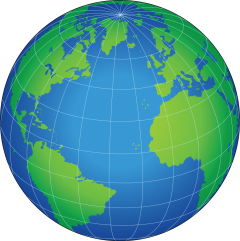 Topic 1: Tectonic Processes and HazardsTopic 2: Landscape Systems, Processes and Change: Coastal Landscapes and Change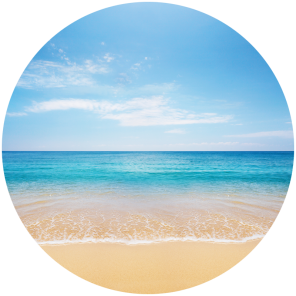 Topic 5: The Water Cycle and Water Insecurity
                                                                                                                       Topic 6: The Carbon Cycle and Energy Security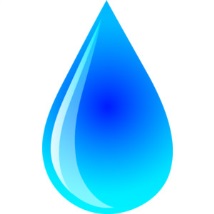 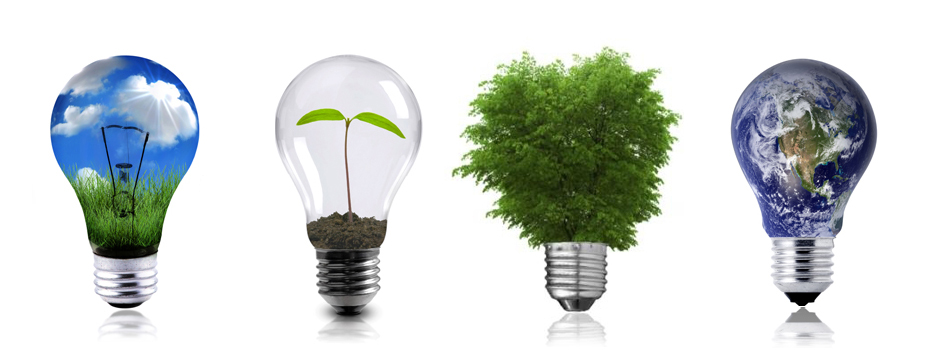 Earthquakeshttps://www.open.edu/openlearn/science-maths-technology/geology/earthquakes/content-section-0?active-tab=description-tabManaging coastal environmentshttps://www.open.edu/openlearn/nature-environment/the-environment/environmental-science/managing-coastal-environments/content-section-0?active-tab=description-tab Global water resourceshttps://www.open.edu/openlearn/science-maths-technology/science/environmental-science/global-water-resources/content-section-0?active-tab=description-tabWater use and the water cyclehttps://www.open.edu/openlearn/science-maths-technology/science/environmental-science/water-use-and-the-water-cycle/content-section-0?active-tab=description-tabLiving without oilhttps://www.open.edu/openlearn/science-maths-technology/living-without-oil/content-section-0?active-tab=description-tabCan renewable energy sources power the world?https://www.open.edu/openlearn/science-maths-technology/can-renewable-energy-sources-power-the-world/content-section-overview?active-tab=description-tabFuture energy demand and supplyhttps://www.open.edu/openlearn/nature-environment/environmental-studies/future-energy-demand-and-supply/content-section-0?active-tab=description-tab